Poziv  na poslovne susrete  pod nazivom: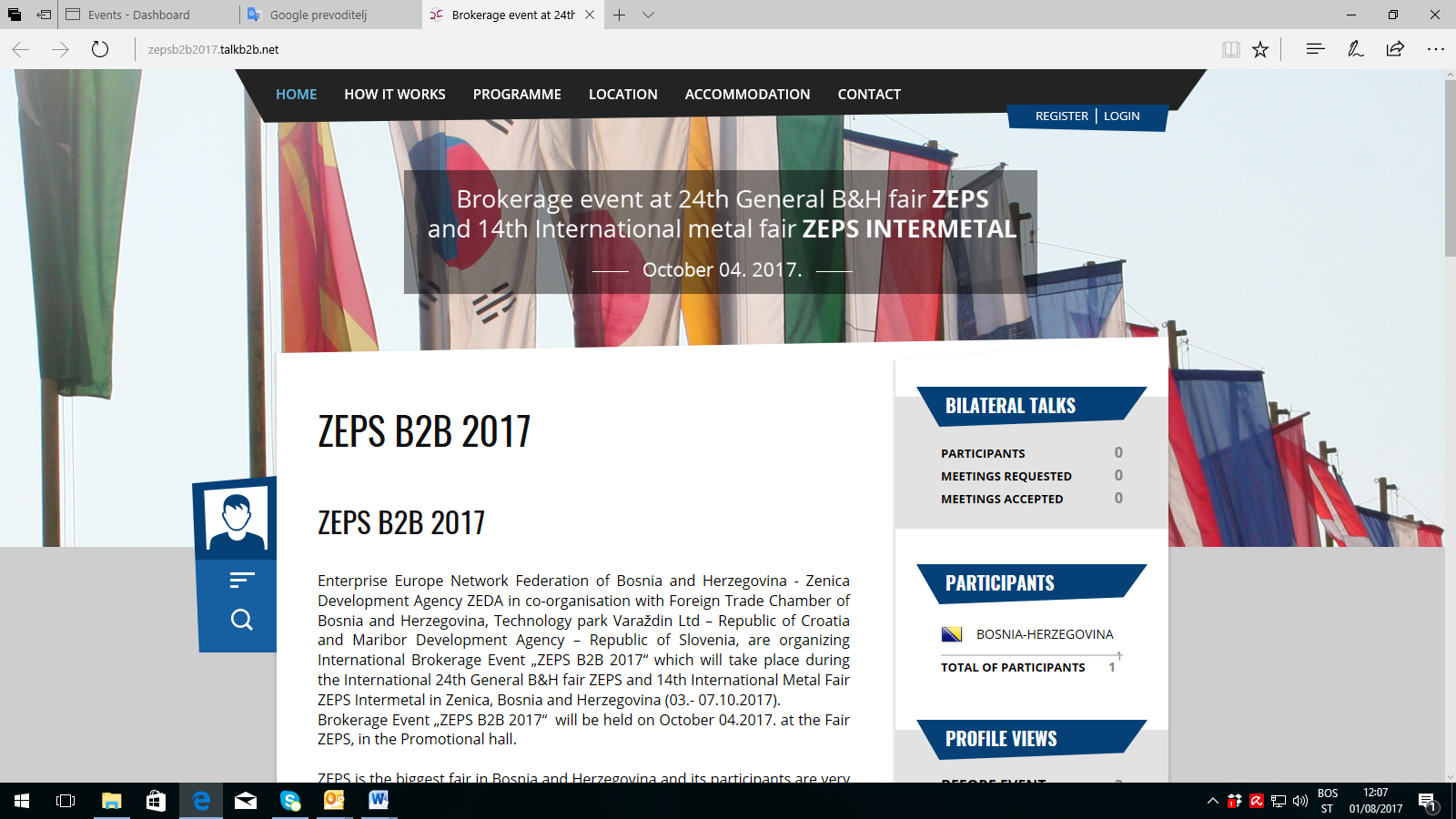 „Poslovni susreti na 24. Generalnom BH sajmu ZEPS i 14. Međunarodnom sajmu metala ZEPS INTERMETAL”                                   04. OKTOBAR 2017. Evropska poduzetnička mreža Federacije Bosne i Hercegovine – Enterprise Europe Network Federation of Bosnia and Herzegovina, Zenička Razvojna agencija ZEDA u koorganizaciji s Vanjskotrgovinskom/Spoljnotrgovinskom komorom Bosne i Hercegovine, Tehnološkim parkom Varaždin-Republika Hrvatska, Mariborskom razvojnom agencijom–Republika Slovenija i Ulutek Tehnološkom Razvojnom zonom, Nilüfer,Bursa,Turska, organizuju:Međunarodni B2B događaj "ZEPS B2B 2017"koji će se održati na Međunardnom 24. Generalnom BH sajmu ZEPS i 14. Međunarodnom sajmu metala ZEPS Intermetal u Zenici, Bosna i Hercegovina.B2B događaj  "ZEPS B2B 2017" će se održati 4. oktobra 2017. na sajmu ZEPS, u Promotivnoj hali.
ZEPS je najveći sajam u Bosni i Hercegovini, a njegovi učesnici su veoma zadovoljni postignutim rezultatima. Ovaj sajam je najposjećeniji događaj ove vrste u Bosni i Hercegovini, a izuzetan broj posjetilaca je njegova najatraktivnija karakteristika. U protekla 23 Generalna BH sajma,  učestvovalo je 11.182 izlagača, a sajmove je posjetilo 1.414.457 posetilaca. Generalni BH sajam ZEPS je mesto za promociju kompanija iz različitih grana/sektora, kolektivne izložbe zemalja, regija, općina, udruženja. Sajam je strukturiran u određenim jedinicama -  blokovima (12 blokova).U sajamskom bloku se izlažu određene oblasti i proizvodne grane, jezgra budućih specijalizovanih sajmova. Tako je deset godina ranije, nekada blok prerade  metala je prerastao u Međunarodni  sajam metala ZEPS INTERMETAL.Pozivaju se: Kompanije, MSP-a, institucije, organizacije.TEME24. Generalni BH sajam ZEPSENERGETIKA I EKOLOGIJADRVOPRERADA i NAMJEŠTAJPOLJOPRIVREDA I PREHRANAGRAĐEVINARSTVOTURIZAM, SPORT I REKREACIJASAOBRAĆAJNA SREDSTVAINFORMATIKA I TELEKOMUNIKACIJEZAŠTITA i SIGURNOSTBANKARSKE USLUGE, INVESTICIJE I BERZA NEKRETNINAŠIROKA POTROŠNJAMALOPRODAJA14. Međunarodni sajam metala ZEPS IntermetalRUDE I SIROVINE ZA PROIZVODNJU METALAOPREMA ZA RUDNIKEVATROSTALNI MATERIJALI I OPREMAMETALURŠKE MAŠINE I POSTROJENJAPOLUPROIZVODI OD METALAFINALNI PROIZVODI OD METALAMAŠINE I LINIJE ZA OBRADU METALAALATI ZA OBRADU METALAOPREMA I MATERIJALI ZA SPAJANJE METALAOPREMA ZA KONTROLU KVALITETA MATERIJALA, SPOJEVA I KONSTRUKCIJAOPREMA I SREDSTVA ZA ZAŠTITU METALA, ANTIKOROZIVNA SREDSTVAOPREMA I SREDSTVA ZA ZAŠTITU OKOLINEOPREMA I SREDSTVA ZA LIČNU ZAŠTITUOPREMA ZA MANIPULACIJU I TRANSPORTOPREMA ZA MONTAŽU I ODRŽAVANJE POSTROJENJASPECIJALIZOVANA DOMAĆA I VANJSKA TRGOVINAINFORMATIČKA I PROCESNA OPREMAINŽINJERING, PROJEKTOVANJE I KONSALTINGSTRUČNA LITERATURA I ČASOPISIBANKE, LEASING I OSIGURAVAJUĆE KUĆE I AGENCIJAKOPNENI I POMORSKI TRANSPORT, LUČKA DJELATNOSTZAŠTO UČESTVOVATI?B2B susreti pružaju dodatnu podršku kompanijama da pronađu međunarodne partnere na Sajmu. Učesnicima se nudi da biraju svoje potencijalne partnere u skladu sa svojim potrebama i informacijama o poslovanju i interesima partnera. Ovo se onda pretvara u listu sastanaka koji se odvijaju na određenom mjestu i tačno vrijeme. Svaki učesnik ima svoju listu sastanaka, najmanje dan prije događaja. 
Učešće na B2B susretima "ZEPS B2B 2017" je besplatno.Učesnici nabavljaju  ulaznicu za sajam i snose svoje  troškove smještaja i putovanja.ROKOVI25. septembar 2017: Online registracija (kreirajte svoj profil saradnje )29. septembar 2017: Izaberite zanimljive profile i rezervišite B2B sastanke4. oktobar 2017: B2B susreti „ZEPS B2B 2017".Sve informacije o B2B susretima, uključujući registraciju, on-line dogovaranje sastanaka, dostupne su na zvaničnoj web stranici: http://zepsb2b2017.talkb2b.net/Za eventualna pitanja, kontakt osoba u Zeničkoj razvojnoj agenciji ZEDA je Alma Bečirović(e-mail: alma@zeda.ba); Telefon: +387 32 445 830